Страница школьного уполномоченного по правам ребёнка МБОУ «Школа № 67»Детский телефон доверия 8-800-2000-122"Ребенок ввиду его физической и умственной незрелостинуждается в специальной охране и заботе, включаянадлежащую правовую защиту"                     Из Декларации прав ребенка 1989 г.  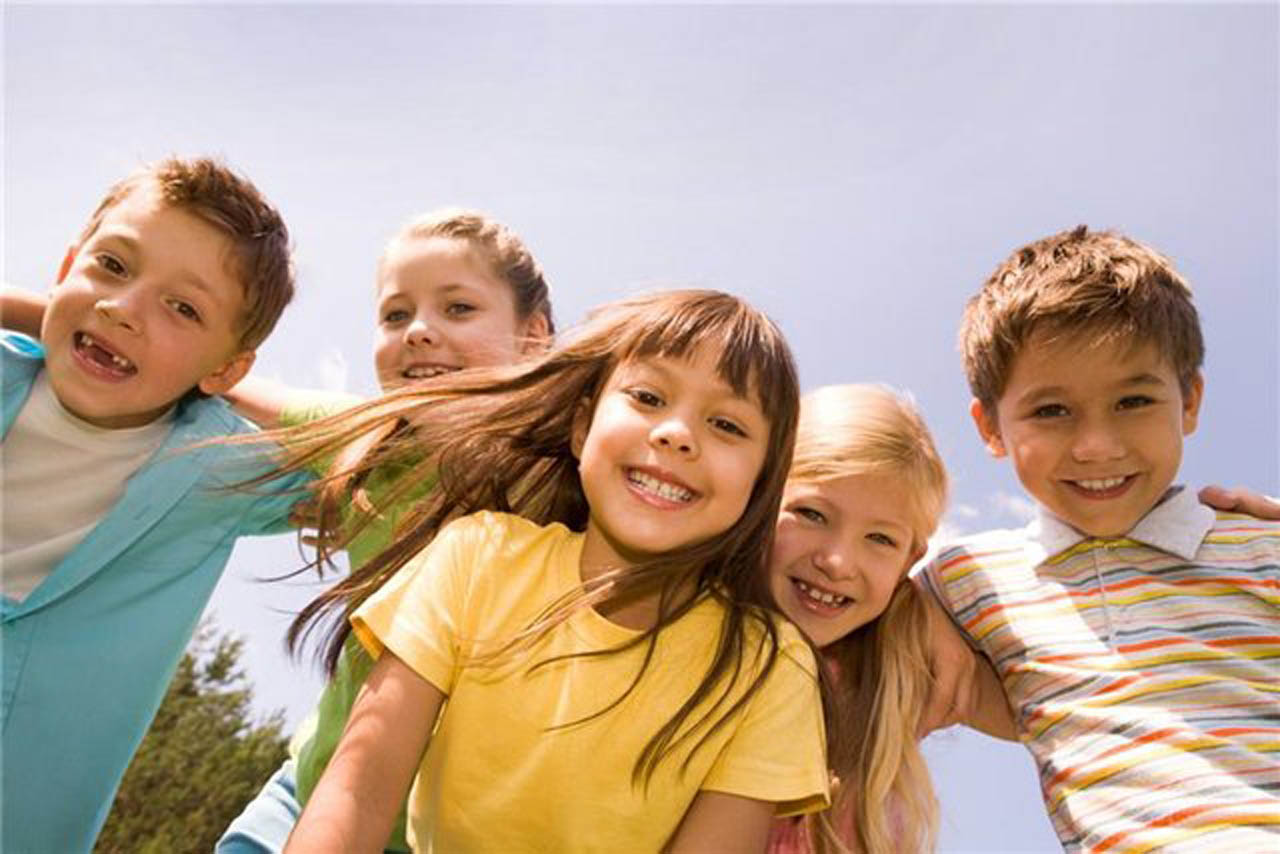 Дети более беззащитны и беспомощны, чем взрослые, а потому  чаще становятся жертвами несправедливости и насилия. Самая главная и важная функция Уполномоченного по правам ребенка - осуществление независимого контроля за соблюдением прав ребенка. Особенность Уполномоченного заключается в его способности на независимой основе отстаивать права детей.В случае нарушения прав ребенка, даже если такое нарушение было допущено сотрудниками и должностными лицами государственных органов  (правоохранительных органов,  органов социальной защиты населения, органов опеки и попечительства, комиссий по делам несовершеннолетних и защите их прав и т.д.), сам ребенок, его родители, а также любой человек, считающий нарушенными свои права, связанные с воспитанием детей, может обратиться к Уполномоченному по правам ребенка.По поступившим обращениям Уполномоченный по правам ребенка проводит соответствующие проверки и оказывает максимальное содействие в восстановлении прав несовершеннолетних, если нарушение таковых имело место.Уполномоченный по правам ребенка вправе влиять на любую ситуацию, создающую опасность здоровью и жизни детей, где бы это ни было: в семье, в школе, на улице и даже в колонии для несовершеннолетних нарушителей законов.Основными целями и задачами уполномоченного образовательного учреждения являются:правовое просвещение участников образовательного процесса;защита прав и законных интересов ребенка в общеобразовательном учреждении;формирование правового пространства в образовательном учреждении;формирование правовой культуры и правового сознания;формирование личности, способной к социализации в условиях гражданского общества;совершенствование взаимоотношений участников образовательного процесса.всемерное содействие восстановлению нарушенных прав ребенка;оказание помощи родителям в трудной жизненной ситуации их детей, в регулировании взаимоотношений в конфликтных ситуациях;профилактика нарушений прав ребенка.Школьный уполномоченный содействует исполнению законов «Об образовании» РФ и области, совершенствованию Правил школьной жизни и входит в систему взаимоотношений учреждения.                                       Уважаемые ребята и родители! В нашей школе работает уполномоченный по защите прав ребенка – Забазнова Ольга Михайловна. Если у вас возникла конфликтная ситуация, ваши права не соблюдаются, или вы узнали о факте нарушения прав детей, обращайтесь к школьному уполномоченному  по правам  ребенка. Вы можете обратиться лично или письменно, подписаться или сделать это анонимно.Уполномоченный в школе - это неофициальное лицо, которое разбирает конфликтные ситуации, отслеживает соблюдение законных прав и интересов учащихся, занимается правовым воспитанием, образованием и профилактикой правонарушений.Приоритетным направлением деятельностиУполномоченного является защита прав детей.